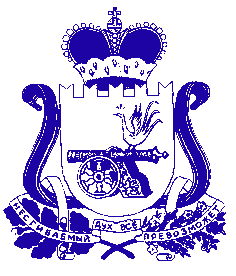 АДМИНИСТРАЦИЯ  МУНИЦИПАЛЬНОГО  ОБРАЗОВАНИЯ«ДЕМИДОВСКИЙ  РАЙОН» СМОЛЕНСКОЙ ОБЛАСТИПОСТАНОВЛЕНИЕот  04.12.2020 №  763В соответствии с Приказом Министерства образования и науки РФ от 30 августа 2013 г. N 1015 "Об утверждении Порядка организации и осуществления образовательной деятельности по основным общеобразовательным программам - образовательным программам начального общего, основного общего и среднего общего образования" Администрация муниципального образования «Демидовский район» Смоленской областиПОСТАНОВЛЯЕТ:1. Внести в Положение об организации предоставления общедоступного и бесплатного начального общего, основного общего, среднего общего образования по основным общеобразовательным программам в муниципальных образовательных организациях муниципального образования «Демидовский район» Смоленской области, утвержденное постановлением Администрацией муниципального образования «Демидовский район» Смоленской области от 23.10.2016 № 571, следующие изменения:1.1. Пункт 2.8 раздела 2 «Общие вопросы по организации деятельности муниципальных образовательных организаций» 1 абзац изложить в новой редакции:«Общеобразовательная программа включает в себя учебный план, календарный учебный график, рабочие программы учебных предметов, курсов, дисциплин (модулей), оценочные и методические материалы, а также иные компоненты, обеспечивающие воспитание и обучение обучающихся, программу воспитания.»1.2. Пункт 2.8 раздела 2 «Общие вопросы по организации деятельности муниципальных образовательных организаций» дополнить абзацем:«При приеме (переводе) на обучение по имеющим государственную аккредитацию образовательным программам начального общего и основного общего образования выбор языка образования, изучаемых родного языка из числа языков народов Российской Федерации, в том числе русского языка как родного языка осуществляется по заявлениям родителей (законных представителей) детей»;1.3. В пункте 2.10 раздела 2 «Общие вопросы по организации деятельности муниципальных образовательных организаций» 2 абзац изложить в новой редакции:«Для организации реализации общеобразовательных программ с использованием сетевой формы их реализации несколькими организациями, осуществляющими образовательную деятельность, такие организации также совместно разрабатывают и утверждают образовательные программы, в том числе программы, обеспечивающие коррекцию нарушений развития и социальную адаптацию, а также определяют вид, уровень и (или) направленность образовательной программы (часть образовательной программы определенных уровня, вида и направленности), реализуемой с использованием сетевой формы реализации общеобразовательных программ.Для обновления и совершенствования содержания и методов обучения по обязательным учебным предметам предметной области «Технология» и других предметных областей с учетом Стратегии научно-технологического развития Российской Федерации общеобразовательные программы могут реализовываться образовательными организациями посредством сетевой формы с привлечением ресурсов организаций, обладающих соответствующим оборудованием, материально-техническим, кадровым и финансовым обеспечением»;1.4. Пункт 2.16 раздела 2 «Общие вопросы по организации деятельности муниципальных образовательных организаций» изложить в новой редакции:«Наполняемость классов, за исключением классов компенсирующего обучения, определяется согласно санитарно-эпидемиологическим правилам и нормам.При необходимости и наличии необходимых условий (кадровых, финансовых, материально-технических и иных условий) образовательная организация делит классы на группы при проведении учебных занятий, курсов, дисциплин (модулей).»1.5. Пункт 2.18 раздела 2 «Общие вопросы по организации деятельности муниципальных образовательных организаций» исключить.1.6. 5 абзац пункта 2.20 «Общие вопросы по организации деятельности муниципальных образовательных организаций» исключить.2. Настоящее постановление опубликовать в информационно-телекоммуникационной сети «Интернет».3. Настоящее постановление вступает в силу с момента подписания.4. Контроль за исполнением настоящего постановления возложить на заместителя Главы муниципального образования «Демидовский район»  Смоленской области Крапивину Т.Н.Глава муниципального образования «Демидовский район» Смоленскойбласти                                            А.Ф. СеменовО внесении изменений в Положение об организации предоставления общедоступного и бесплатного начального общего, основного общего, среднего общего образования по основным общеобразовательным программам в муниципальных образовательных организациях муниципального образования «Демидовский район» Смоленской области, утвержденное постановлением Администрацией муниципального образования «Демидовский район» Смоленской области от 23.10.2016 № 571